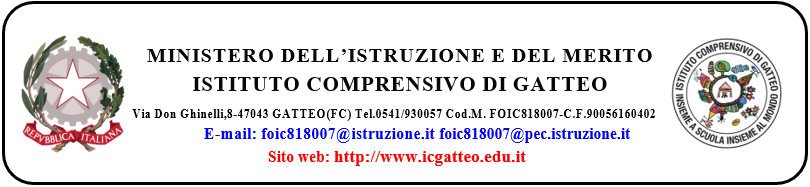 RELAZIONE FINALE FUNZIONE STRUMENTALE / FIDUCIARIO DI PLESSO ______________________________a.s. 20___/20___NOMINATIVO DELLA FS O DEL FIDUCIARIO: ___________________________________PLESSO DI SERVIZIO: __________________________________________________________CONFERIMENTO DELL’INCARICO IN DATA _____________________________________COMPITI ASSEGNATI DAL DIRIGENTEAZIONI SVOLTE EVENTUALI RIFLESSIONI FINALIData ______________		             La Funzione strumentale/ Il Fiduciario di plesso                                                                            _____________________________________